La Alcaldía Municipal de San Jorge, departamento de San miguel, comunica a la población en general, lo siguiente:En el Marco del Cumplimiento de la Ley de acceso a la Información Publica, todas las instituciones del Estado, estamos obligados a poner a disposición de los usuarios  la información  que se genera, gestiona o administra, como resultado del quehacer diario de la Administración Publica; sin embargo el Municipio constituye la unidad  política administrativa  primaria dentro de la organización estatal, establecida en un territorio  determinado que le es propio, organizado bajo un ordenamiento jurídico que garantiza la participación popular  en la formación y conducción de la sociedad local, con autonomía para darse su propio gobierno, el cual como parte instrumental  del municipio  esta encargado de la rectoría  y bien común local  en coordinación de las políticas y actuaciones  nacionales orientadas  al bien común en general.  Gozando para cumplir con dichas funciones del poder, autoridad y autonomía suficiente.En este contexto, se determina que de conformidad a lo señalado en el articulo 10 n° 11 de la LAIP, y que literalmente dice, que debe publicarse “los Listados y viajes internacionales autorizados por los entes obligados que sean financiados con fondos públicos incluyendo nombre del funcionario o empleado, destino, objetivo, valor del pasaje, viáticos asignados y cualquier otro gasto”.Por lo anterior, la información relativa a los listados, de viajes internacionales es de carácter inexistente dentro de nuestra institución en vista que no se encuentra con ningún viaje realizado desde el periodo de Enero a septiembre del 2022; no obstante que en caso de darse, se publicara para su consulta de una manera oportuna y veraz. No habiendo más que hacer constar y para constancia firmo y sello la presente declaratoria de inexistencia. En la ciudad de San Jorge San miguel, a los 21 días del mes de Octubre del año dos mil veintidós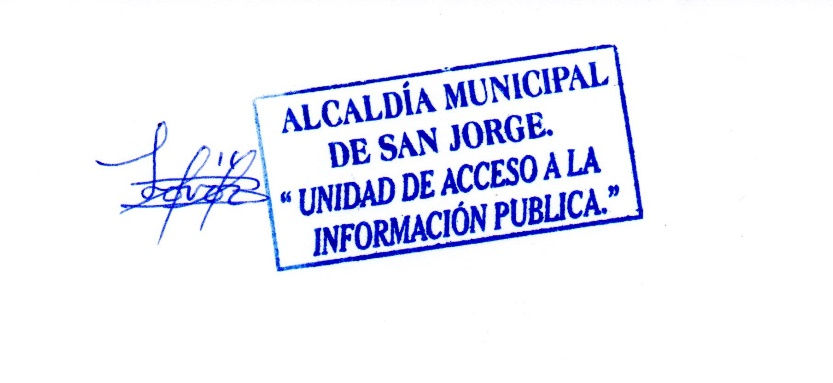 F_________________________María Candelaria lovos de Ulloa Oficial de Información  